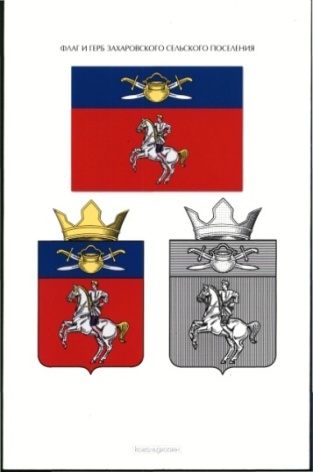 АДМИНИСТРАЦИЯЗАХАРОВСКОГО СЕЛЬСКОГО ПОСЕЛЕНИЯ КОТЕЛЬНИКОВСКОГО МУНИЦИПАЛЬНОГО РАЙОНАВОЛГОГРАДСКОЙ ОБЛАСТИПОСТАНОВЛЕНИЕот  29.10.2020 г.		                         № 52аОб утверждении муниципальной программы «Развитие общественных работ на территории Захаровского  сельского поселения Котельниковского муниципального района Волгоградской области на период 2021-2023гг.»Во исполнение Федерального закона от 06.10.2003г. № 131-ФЗ «Об общих принципах организации местного самоуправления», руководствуясь Уставом  Захаровского сельского поселенияПОСТАНОВЛЯЮ:   1. Утвердить муниципальную программу «Развитие общественных работ на территории Захаровского  сельского поселения Котельниковского муниципального района Волгоградской области на период 2021-2023гг.»   2. Контроль за исполнением настоящего постановления оставляю за собой.Глава Захаровского сельского поселения                                                  С.Н. Калинчикприложениек постановлениюадминистрацииЗахаровскогосельского поселенияКотельниковскогомуниципального районаВолгоградской области от   29.10.2020    № 52аМУНИЦИПАЛЬНАЯ ПРОГРАММА« Развитие  общественных работ  на территории Захаровского сельского поселения Котельниковского муниципального района Волгоградской области на период 2021-2023г.г.»ПАСПОРТ ПРОГРАММЫ Общая характеристика сферы реализации муниципальной ПрограммыПрограмма «Развитие общественных работ на территории Захаровского сельского поселения Котельниковского муниципального района Волгоградской области на период 2021-2023г.г» разработана администрацией Захаровского сельского поселения Котельниковского муниципального района Волгоградской области соответствии с законом Российской Федерации от 19 апреля 1991 года №1032-1 «О занятости населения в Российской Федерации» Занятость в сельской местности имеет ярко выраженный сезонный характер.Администрацией Захаровского сельского поселения  совместно с центром занятости населения проводится работа по сокращению числа безработных граждан путем:-организации сезонной работы и временной занятости безработных;-оказания психологической поддержки безработных гражданам в приобретении знаний о том, как самостоятельно активно искать работу с учетом профессионального и социального опыта, как повысить уровень самооценки, преодолеть негативные последствия длительной безработицы и т.д.Следует отметить, что в Захаровском сельском поселении складывается недостаточно высокая квалификация рабочей силы, так как возрастают требования работодателей  при подборе квалифицированных кадров. Кроме того, существуют организации, находящиеся в  стадии ликвидации, работники которых имеют преклонный возраст, а таким категориям граждан  сложно найти работу по имеющейся профессии. Основная доля зарегистрированных безработных – граждане, проживающие в сельской местности. Это связано с тем, что занятость в сельской местности имеет ярко выраженный сезонный характер.   2. Цели, задачи, сроки и этапы реализации муниципальной Программы.             Приобретение трудовых навыков у молодежи и несовершеннолетних, привлечение безработных и незанятых граждан к общественным работам с целью оказания им материальной поддержки, сохранения мотивации к труду у длительно не работавших граждан, начинающей трудовую деятельность, решения социально-экономических проблем населения.             Цель настоящей Программы - выработка и проведение единой политики в организации общественных работ, направленной на снижение социальной напряженности на рынке труда в сельском поселении, создание условий для обеспечения экономически обоснованной полной занятости населения. Одновременно программа нацелена на решение вопросов материального обеспечения безработного и его семьи, приобщение к труду граждан независимо от имеющейся профессии и специальности, в том числе и на длительно незанятых вакансиях, на малых объемах работ, на временных рабочих местах и отраслях, подверженных сезонным влияниям.              Основными задачами являются:- трудоустройство работников, принимающих участие в общественных работах, на постоянные рабочие места; - расширение сферы применения общественных работ и совершенствование системы финансирования работ.Муниципальная Программа реализуется в один этап в 2021-2023г.г.3. Порядок организации общественных работ              В целях проведения общественных работ администрация сельского поселения заключают договоры с Центром занятости населения о совместной деятельности по организации общественных работ. Виды общественных работ определяются заинтересованными сторонами исходя из местных условий состояния рынка труда в каждом конкретном случае. Период участия в общественных работах определяется Центром занятости населения и работодателем при заключении договора о совместной деятельности по организации общественных работ. С лицами, направленными на общественные работы администрация заключает срочный трудовой договор. Приоритетным правом участия в общественных работах пользуются безработные граждане, не получающие пособие по безработице, безработные граждане, состоящие на учете в службе занятости свыше шести месяцев.Оплата труда безработных, занятых на общественных работах, производится за фактически выполненные работы, но не ниже установленного законодательством минимального размера оплаты груда. В случае предоставления центром занятости населения безработному постоянной работы, договор на выполнение общественных работ расторгается. Центр занятости имеет право направить на это место другого безработного. Центр занятости при организации общественных работ осуществляет учет граждан, направленных на общественные работы.4. Обоснование объема финансовых ресурсов, необходимых для реализации муниципальной Программы.Финансирование Программы осуществляется из средств местного бюджета (бюджета Захаровского сельского поселения) в сумме 45,0 тыс.рублей.Объемы финансирования носят прогнозный характер и подлежат ежегодному уточнению при формировании проекта бюджета Захаровского сельского поселения на соответствующий год, исходя из возможностей бюджета и степени реализации мероприятий Программы.Общий объем финансирования Программы составит 45,0 тыс. руб. ,в том числе:2021 г.-20,0 тыс.  руб.;2020г. -15,0тыс. руб.;2023г.- 10,0 тыс.руб.5. Эффективность реализации Программы              Реализация мероприятий, предусмотренных настоящей Программой позволит:ежегодно привлекать на общественные работы безработных граждан;увеличить число временных рабочих мест, в т.ч. за счет отдельных вакантных должностей, длительное время остающихся незанятыми;способствовать стабилизации ситуации на рынке труда в сельском и в случае возникновения критической ситуации, создать условия по ее смягчению;реализовать потребность поселения в выполнении работ, носящих временный или сезонный характер;сохранить мотивацию к труду лиц, имеющих длительный перерыв в работе, или не имеющих опыта работы, предоставить гражданам возможность получения материальной поддержки.Утвержден  постановлениемадминистрацииЗахаровскогосельского поселенияКотельниковскогомуниципального районаВолгоградской области           от 29.10.2020г. №52а                                                                 ПЕРЕЧЕНЬ мероприятий муниципальной Программы «Развитие общественных работ на территории Захаровского сельского поселения Котельниковского муниципального района Волгоградской области на период 2021-2023г.г»Наименование Программы«Развитие общественных работ на территории Захаровского сельского поселения Котельниковского муниципального района Волгоградской области на период 2021-2023г.г»ЦельПрограммыприобретение трудовых навыков у молодежи и несовершеннолетних, привлечение безработных и незанятых граждан к общественным работам с целью оказания им материальной поддержки, сохранения мотивации к труду у длительно не работавших граждан, начинающей трудовую деятельность, решения социально-экономических проблем населения.ЗадачиПрограммы - расширение сферы применения общественных работ и совершенствование системы финансирования общественных работ;- координация видов и объемов, организуемых органам службы занятости общественных работ с планами социально – экономического развития поселения;-трудоустройство работников, принимающих участие в общественных работах, на постоянные рабочие места.Целевые показателиКоличество трудоустроенных из числа обратившихся в службу занятости испытывающих трудности в поисках работы (чел)Количество трудоустроенных на временные, в том числе общественные от общего числа трудоустроенных из категории испытывающих трудности работы на рынке труда(чел)Сроки реализации ПрограммыРеализацию муниципальной Программы предполагается осуществить в один этап в течение 2021-2023г.г.Объем и источники финансированияОбщий объем финансирования муниципальной Программы за счет средств местного бюджета составит 45,0 тыс.рублей, из них:2021г.-20,0 тыс. руб.;2022г.- 15,0 тыс. руб.;2023г.-10,0 тыс. руб.Ожидаемые результаты реализации Программыобеспечение участия в общественных работах около 5 человек; снижение социальной напряженности на рынке труда области, в том числе в сельской местности;реализация потребности муниципальных образований в выполнении работ, имеющих социально полезную направленность;обеспечение дополнительной социальной поддержки граждан, ищущих работу, преимущественно не получающих пособия по безработице, состоящих на учете в центре занятости свыше шести месяцев;повышение уровня трудового и патриотического воспитания  молодежи;сохранение мотивации к труду  у лиц,              имеющих длительный перерыв в работе или не имеющих опыта работы. №п/пНаименование мероприятияИсполнителиСрокисполненияИсточникифинансированияОбъем финансирования,тыс.рубОбъем финансирования,тыс.рубОбъем финансирования,тыс.руб№п/пНаименование мероприятияИсполнителиСрокисполненияИсточникифинансирования2021г.2022г.2023г.1Заключение договоров на организацию общественных работ:подсобные работы;погрузочно-разгрузочные работы;ремонтно-строительные работы дорог (скашивание травы, очистка дорожных покрытий от снега, грязи, льда, в местах недоступных для техники);благоустройство парков и скверов;благоустройство и озеленение мест общественного пользования, борьба с вредной растительностью;Администрация Захаровскогосельскогопоселения совместно с Центромзанятостив течение2021г.2022г.2023г.Бюджет Захаровского сельского поселения20,015,010,0ИТОГО20,015,010,0